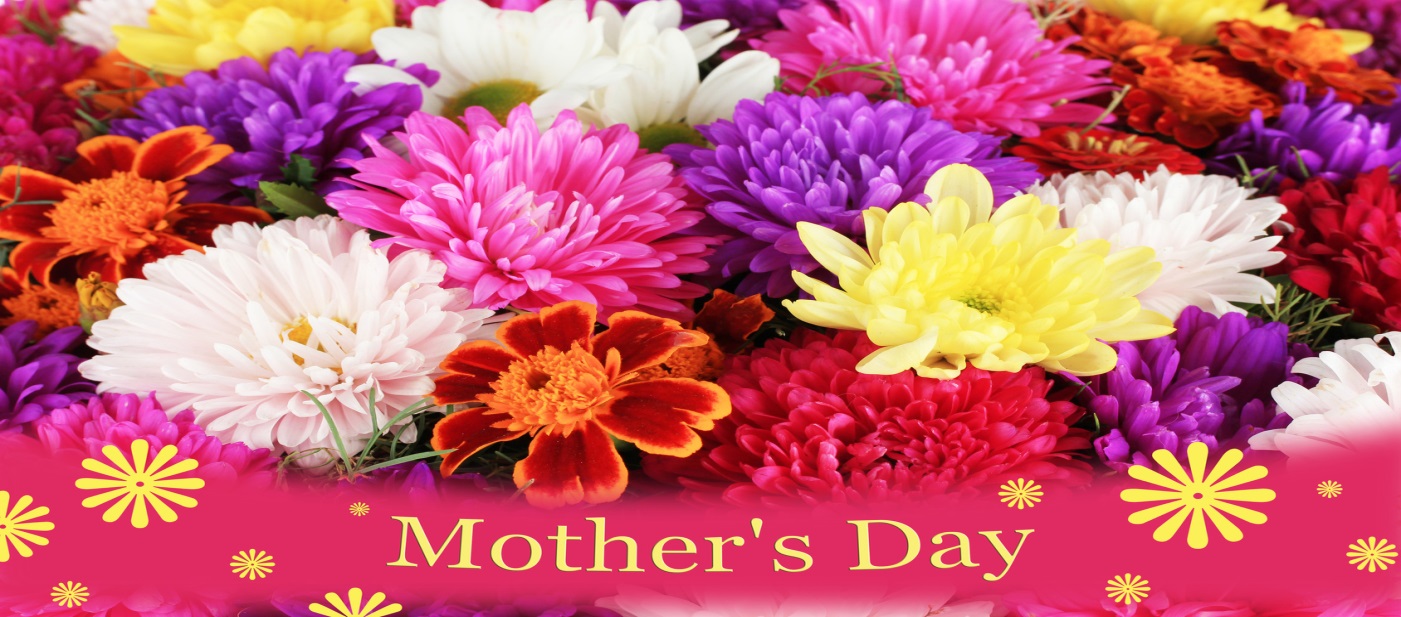 APPETIZERSMediterranean Bruschetta
Salmon Toast with Capers, Red Onions and Lemon ZestBRUNCHAvocado & Tomato Salad
Yogurt with Bananas, Strawberries & Granola
Cheese Blintzes with Blackberries
Crème Brulee French Toast
Hash Brown Casserole
Chocolate Chip Pancakes
Mini Bagels & MuffinsOMELET STATIONEgg White Omelet
Peas, Smoked Salmon, Chives, Mushrooms, Spinach, Bacon, Caramelized Onions, Goat Cheese, Cheddar CheeseDESSERTChocolate Fountain with 
Strawberries, Bananas, Marshmallows, Pound Cake